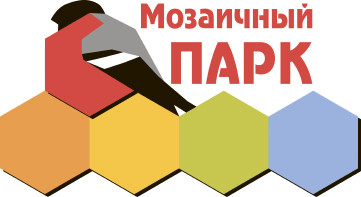 ПИЛОТНАЯ ПЛОЩАДКАПО АПРОБАЦИИ ПРОГРАММНО-МЕТОДИЧЕСКОГО КОМПЛЕКСА ДОШКОЛЬНОГО ОБРАЗОВАНИЯ  «МОЗАИЧНЫЙ ПАРК»С 1 декабря  2017 года  структурное подразделение ГБОУ гимназии  «ОЦ «Гармония» г.о. Отрадный, «Детский сад № 12» является пилотной площадкой,  апробирующей программно-методический комплекс дошкольного образования «Мозаичный ПАРК»  (Н.В. Гребенкиной, В.Ю. Белькович, И.А. Кильдышевой).ПМК «Мозаичный ПАРК»  обеспечивает образовательную деятельность дошкольной образовательной организации. В современной образовательной ситуации продукция «Мозаичный ПАРК» обладает значимыми научно-методическими преимуществами, является оптимальным и практичным выбором руководителей и специалистов ДОО.ПМК «Мозаичный Парк»  включает все необходимое для детского сада: пособия, адресованные руководителям организаций, методистам, воспитателям, педагогам-специалистам: логопедам, дефектологам, психологам и родителям детей раннего и дошкольного возраста; игры, книги, развивающие тетради для детей разного возраста; оборудование для создания развивающей предметно-пространственной среды.Продукция программно-методического комплекса дошкольного образования «Мозаичный ПАРК»  разработана в соответствии с Федеральным законом Российской Федерации от 29 декабря 2012 г. № 273-ФЗ «Об образовании в Российской Федерации»; Федеральным государственным образовательным стандартом дошкольного образования (ФГОС ДО), утвержденным Приказом Министерства образования и науки Российской Федерации (Минобрнауки России) от 17 октября 2013 г. № 1155, г. Москва.Основой комплекса, задающей целостность продукции «Мозаичный ПАРК», является Примерная основная образовательная программа дошкольного образования «Мозаика». Программа разработана с учетом Федерального государственного образовательного стандарта дошкольного образования, соответствует целям, принципам и содержанию ФГОС ДО; обеспечивает разностороннее развитие детей, приобщение их к социокультурным нормам, традициям семьи, общества и государства;  организует образовательную деятельность в соответствии с комплексно – тематическим планированием; строит образовательную деятельность  по значимым событиям  социальной жизни и окружающего мира.Программа «Мозаика»  по решению Учебно-методического объединения Московского педагогического государственного университета рекомендована для осуществления образовательной деятельности в области дошкольного образования.Комплекс «Мозаичный ПАРК»  также включает в себя оборудование, обеспечивающее игровую, познавательную, исследовательскую, двигательную и творческую активность детей, их эмоциональное благополучие и возможность самовыражения.Продукция комплекса «Мозаичный ПАРК» соответствует комплексно-тематическому планированию программы «Мозаика» - конкретному, вариативному, интегрирующему - и обладает идеологической, научно-методической и технологической целостностью.Игры, игровое оборудование и материалы соответствуют требованиям к развивающей предметно-пространственной среде по ФГОС ДО, а именно: учитывают особенности каждого возрастного этапа, охраны и укрепления здоровья, обеспечивают двигательную активность, возможность общения и совместной деятельности детей, являются трансформируемыми и полифункциональными, развивают мелкую и крупную моторику.Благодаря особой игровой форме изданий, пособий, развивающих материалов комплекса «Мозаичный ПАРК» каждый ребенок постепенно как мозаику составляет целостную картину мира - полную ярких впечатлений, красок, новых знаний.